	หมายความว่า “การกระทำใดๆ โดยมุ่งประสงค์ให้เกิดอันตรายแก่ร่างกาย จิตใจ หรือสุขภาพ หรือกระทำโดยเจตนาในลักษณะที่น่าจะก่อให้เกิดอันตรายแก่ร่างกาย จิตใจ หรือสุขภาพของบุคคลในครอบครัว หรือบังคับหรือใช้อำนาจครอบงำผิดครองธรรมให้บุคคลในครอบครัวต้องกระทำการ ไม่กระทำการ หรือยอมรับการกระทำอย่างหนึ่งอย่างใดโดยมิชอบ แต่ไม่รวมถึงการกระทำโดยประมาท”หมายความวา “คูสมรส คูสมรสเดิม ผูที่อยูกิน หรือเคยอยูกินฉันสามีภริยา โดยมิไดจดทะเบียนสมรส บุตร  บุตรบุญธรรม  สมาชิกในครอบครัว  รวมทั้งบุคคลใดๆ ที่ตอง พึ่งพาอาศัยและอยู่ในครัวเรือนเดียวกัน”“ผู้กระทำความผิดฐานกระทำความรุนแรงในครอบครัว ต้องระวางโทษจำคุกไม่เกินหกเดือน หรือปรับไม่เกินหกพันบาท หรือทั้งจำทั้งปรับ แต่ไม่ลบล้างความผิดอื่นตามประมวลกฎหมายอาญา หากแต่เป็นความผิดฐานทำร้ายร่างกายตามมาตรา ๒๙๔ ให้ถือเป็นความผิดยอมความได้”	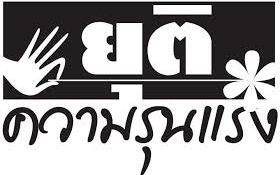 	ภาระอันยิ่งใหญ่อย่างหนี่งของคนเราก็คือ การสร้างครอบครัวให้มีความสุข มั่นคงยืนนาน เลี้ยงดูอบรมบุตรธิดาให้มีความเจริญสมบูรณ์ทั้งร่างกายและจิตใจ เป็นอนาคตที่สำคัญของชาติต่อไปนั้น จึงควรศึกษาและหาทางแก้ปัญหาร่วมกันเพื่อที่จะไม่ให้ความขัดแย้งนี้เกิดขึ้นในครอบครัวได้ ความขัดแย้งต่าง ที่เกิดขึ้นในครอบครัว พอแยกได้ว่ามาจากสาเหตุต่างๆ ดังต่อไปนี้คือ	1. นิสัยและความเคยชินส่วนตัว เป็นสิ่งที่เปลี่ยนแปลงกันยากมาก ฉะนั้นสามีภรรยาจะต้องยอมรับ และทำใจให้ได้แล้วปรับตัวเข้าหากัน ผ่อนสั้นผ่อนยาว ถึงจะอยู่ด้วยกันยืนยาว	๒. ขาดความตระหนักในบทบาทและหน้าที่ ดังนั้นทั้งสามีและภรรยาต้องช่วยเหลือกันในการอบรมเลี้ยงดูบุตร ตลอดจนการงานในบ้านที่ต้องช่วยเหลือซึ่งกันและกัน	๓. ไม่มีเวลาให้กันและกัน ฉะนั้นจึงควรมีเวลาให้ครอบครัวสัปดาห์ละ ๑ วัน หรือแล้วแต่ตกลงกัน มีเวลาอยู่พร้อมหน้ากัน พ่อ แม่ ลูก และควรมีกิจกรรมร่วมกัน	๔. เมื่อเกิดปัญหาไม่เข้าใจกันในครอบครัว ไม่ควรพูดยั่วยุ หรือหาว่าคนไหนเป็นคนผิด แต่ควรช่วยกันแก้ปัญหา หากยังไม่สามารถตกลงกันได้ ให้เดินหนีไปสักระยะหนึ่ง เมื่อหายโกรธแล้วจึงค่อยกลับมาพูดจากัน	๕. การนอกใจกันของสามีหรือภรรยา สาเหตุส่วนใหญ่มาจากเรื่องเพศ ฉะนั้นจึงควรต้องมีความเข้าใจ และร่วมใจกัน เพื่อความสุขของทั้งสองฝ่าย หันหน้าคุยกันโดยไม่ใช้อารมณ์ในการแก้ไขปัญหา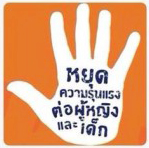 	การรับแจ้งเหตุการณ์กระทำความรุนแรงในครอบครัว และการประสานงานกับเจ้าหน้าที่เพื่อเข้าระงับเหตุ	การสนับสนุนการดำเนินการออกคำสั่งคุ้มครองชั่วคราว รวมทั้งการประสานหน่วยงานที่เกี่ยวข้อง เพื่อดำเนินการให้เป็นไปตามคำสั่งฯ	การติดตามให้มีการปฏิบัติตามคำสั่งพนักงานเจ้าหน้าที่ หรือศาล	   - การดำเนินการเมื่อมีการไกล่เกลี่ย (การยอมความ การถอนคำร้องทุกข์ การถอนฟ้อง)	   - การดำเนินการด้านอื่นๆ ของศูนย์ปฏิบัติการฯ	ข้อควรคำนึงถึงในการทำงานของศูนย์ปฏิบัติการฯ	   - การประสานความร่วมมือกับพนักงานเจ้าหน้าที่	   - การประสานความรุนแรงในครอบครัวกับหน่วยงานที่เกี่ยวข้องในพื้นที่	- มีผลกระทบต่อสุขภาพอนามัย ร่างกาย เพศ จิตใจ และชีวิตของผู้ที่ได้รับความรุนแรงโดยตรงและบุคคลรอบข้าง	- มีผลกระทบต่อฐานะความเป็นอยู่ สภาพทางเศรษฐกิจของครอบครัว เช่น ค่ารักษาพยาบาล การขาดรายได้ เนื่องจากต้องหยุดงาน เป็นต้น	- มีผลกระทบต่อสังคมและเศรษฐกิจโดยรวม เช่น ทำให้รัฐต้องสิ้นเปลืองงบประมาณเกี่ยวกับการรักษาพยาบาล การบำบัดแก้ไขฟื้นฟูสมรรถภาพทางร่างกายและจิตใจ ทั้งผู้ถูกกระทำ และผู้กระทำ	มีหลากหลายสาเหตุที่ทำให้ความรุนแรงเกิดขึ้น ไม่ว่าจะเป็นการดื่มสุราและติดยาเสพติด การติดการพนัน ความเครียดจากการทำงานและความกดดันทางเศรษฐกิจครอบครัว แต่ต้นเหตุสำคัญที่ทำให้ความรุนแรงในครอบครัวลุกลามและรุนแรงมากยิ่งขึ้นนั้น เป็นเพราะความเชื่อผิดๆ ว่าความรุนแรงในครอบครัวเป็นเรื่องส่วนตัวทำให้ปกปิดปัญหาที่เกิดขึ้น อาจจะเป็นเพราะความอาย หรือคิดว่าไม่มีคนอื่นที่ช่วยได้ และด้วยความเชื่อเช่นนี้เอง ทำให้คนรอบด้านไม่ต้องการเข้าไปเกี่ยวข้องหรือให้การช่วยเหลือ	แต่วันนี้ เราจะดูแลกันและกัน คุณก็จะมีส่วนร่วมที่ช่วยให้ความรุนแรงในครอบครัวยุติลงได้ อย่าเพิกเฉยเมื่อถูกกระทำหรือพบเห็นการกระทำรุนแรงในครอบครัว ทุกคนมีหน้าที่แจ้งต่อพนักงาน เจ้าหน้าที่ เพื่อให้การคุ้มครองช่วยเหลือและให้คำแนะนำปรึกษา พร้อมบำบัดฟื้นฟู เพราะการที่เราเงียบเฉยจะยิ่งเป็นการส่งเสริมให้ปัญหาความรุนแรงในครอบครัวดำเนินต่อไป…	๑. สถานีตำรวจภูธรทุกแห่ง	๒. ผู้ใหญ่บ้าน กำนัน	๓. ศูนย์ปฏิบัติการเพื่อป้องกันการทำความรุนแรงในครอบครัว เทศบาลตำบลหนองบัว อ.เมืองกาญจนบุรี    จ.กาญจนบุรี  โทรศัพท์ ๐๘๖ - ๗๖๗๑๖๗๘	๔. ศูนย์ปฏิบัติการเพื่อป้องกันการทำความรุนแรงในครอบครัว สำนักงานพัฒนาสังคมและความมั่นคงของมนุษย์จังหวัดกาญจนบุรี อาคารศาลากลางจังหวัดกาญจนบุรี    ต.ปากแพรก อ.เมืองกาญจนบุรี จ.กาญจนบุรี โทรศัพท์     ๐๓๔ - ๕๑๑๗๗๕ กด ๒-๓  โทรสาร ๐๓๔ - ๕๑๑๗๗๕ กด ๖	๕. ศูนย์ประชาบดี กระทรวงการพัฒนาสังคมและความมั่นคงของมนุษย์ โทร. ๑๓๐๐ ทั่วประเทศตลอด   ๒๔ ชั่วโมง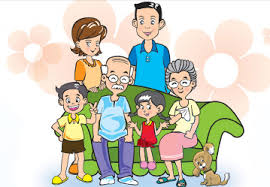 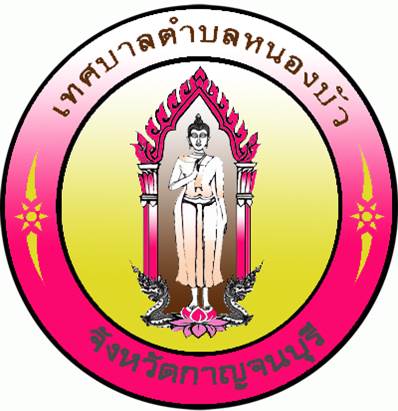 ศูนย์ปฏิบัติการเพื่อป้องกันการกระทำรุนแรงในครอบครัวเทศบาลตำบลหนองบัว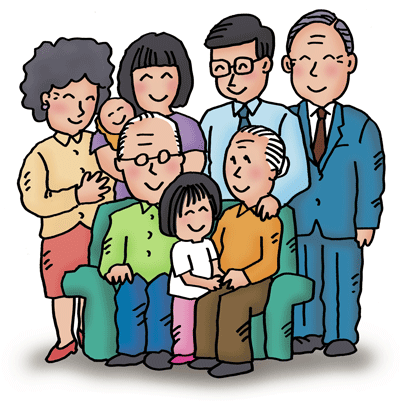 